Выставка книг по теме «Самовар»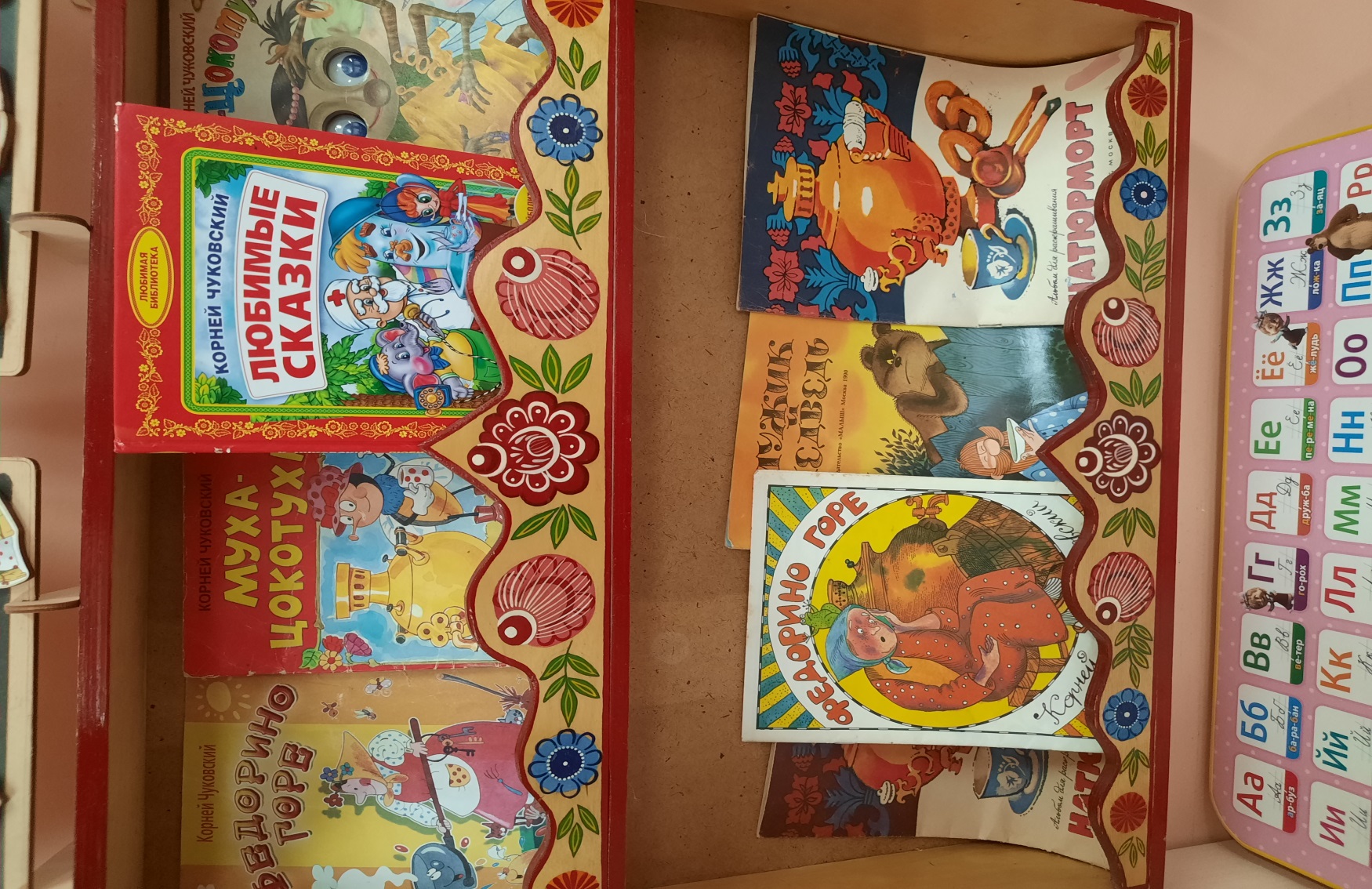 